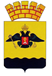 АДМИНИСТРАЦИЯ МУНИЦИПАЛЬНОГО ОБРАЗОВАНИЯ ГОРОД НОВОРОССИЙСКПОСТАНОВЛЕНИЕ_________________						                                    №_____________ г. Новороссийск О признании утратившим силу постановления администрации муниципального образования город Новороссийск                                         от 20 декабря 2023 года № 6020 «Об установлении тарифов на транспортировку воды и транспортировку сточных вод»	В соответствии с Федеральным законом от 7 декабря 2011 года              № 416-ФЗ «О водоснабжении и водоотведении», постановлением Правительства Российской Федерации от 13 мая 2013 года № 406 «О государственном регулировании тарифов в сфере водоснабжения и водоотведения», Законом Краснодарского края от 15 октября 2010 года        № 2065-КЗ «О наделении органов местного самоуправления в Краснодарском крае отдельными государственными полномочиями по регулированию тарифов в сфере холодного водоснабжения, водоотведения»,  руководствуясь Уставом муниципального образования город Новороссийск, п о с т а н о в л я ю:1. Постановление администрации муниципального образования город Новороссийск от 20 декабря 2023 года № 6020 «Об установлении тарифов на транспортировку воды и транспортировку сточных вод» признать утратившим силу.2. Отделу информационной политики и средств массовой информации администрации муниципального образования город Новороссийск опубликовать настоящее постановление в печатном бюллетене «Вестник муниципального образования город Новороссийск» и разместить на официальном сайте администрации и городской Думы муниципального образования город Новороссийск.3. Контроль за выполнением настоящего постановления возложить на заместителя главы муниципального образования Кальченко Э.А. и               и.о. заместителя главы муниципального образования Сопелиди С.В.4. Настоящее постановление вступает в силу со дня официального опубликования.Глава муниципального образования					     А.В. Кравченко